招聘岗位及数量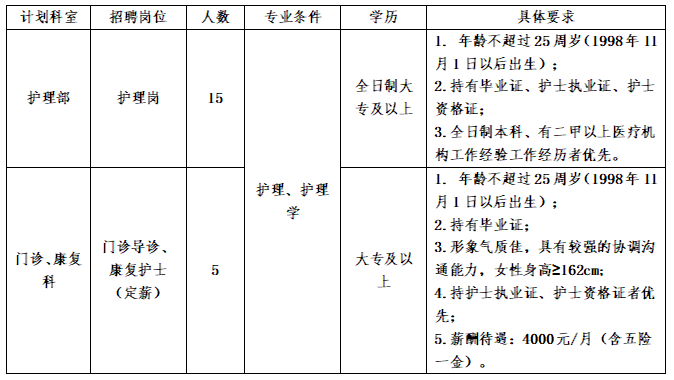 报名二维码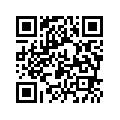 QQ群（797713726）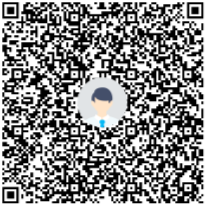 